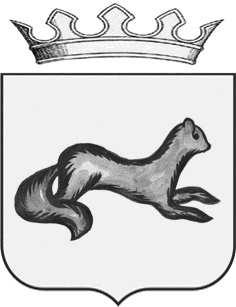 ГЛАВА    ОБОЯНСКОГО РАЙОНАКУРСКОЙ ОБЛАСТИПОСТАНОВЛЕНИЕот 08.10.2019                                     Обоянь                                                         №104О направлении  на утверждение Представительным Собранием Обоянского района Курской области проекта решения В соответствии с частью 2 статьи 53 Федерального Закона  от 06.10.2003 №131-ФЗ «Об  общих принципах организации местного самоуправления в Российской Федерации» (с последующими  изменениями и дополнениями), со ст.20 Устава муниципального района «Обоянский район» Курской областиПОСТАНОВЛЯЮ:  1.Направить на утверждение Представительным Собранием Обоянского района Курской области проект решения «Об утверждении изменений, вносимых в Примерное Положение   об оплате труда  работников муниципальных образовательных учреждений, подведомственных Управлению образования Администрации Обоянского района Курской области,  по виду экономической деятельности «Образование», утвержденное решением Представительного Собрания Обоянского района Курской области от 18.02.2010 № 4/25-II.  2. Назначить ответственным за подготовку и представление данного проекта на заседании Представительного Собрания Обоянского района Курской области начальника Управления образования Администрации Обоянского района Курской области Черникову Т. А.            3.Контроль  исполнения  настоящего  постановления оставляю за собой.            4. Настоящее постановление вступает в   силу   со   дня   его   подписания.И. о. Главы Обоянского района 					               Э. В. ГубановМ. Ф. Алпеев (47141) 2-26-61      ПРОЕКТПРЕДСТАВИТЕЛЬНОЕ СОБРАНИЕОБОЯНСКОГО  РАЙОНА   КУРСКОЙ   ОБЛАСТИРЕШЕНИЕ«     »                    2019 года                  Обоянь                                   №  	Об утверждении изменений, вносимых в Примерное Положение об оплате труда работников муниципальных образовательных учреждений, подведомственных Управлению образования Администрации Обоянского района, по виду  экономической деятельности «Образование», утвержденное решением Представительного Собрания Обоянского района Курской области  от 18.02.2010 № 4/25-II	В соответствии с частью 2 статьи 53  Федерального     Закона   от 06.10.2003 года № 131 – ФЗ «Об общих принципах местного самоуправления в Российской Федерации», со статьей 9 Федерального закона от 29.12.2012 №273-ФЗ «Об образовании в Российской Федерации», частью 2  статьи 23 Устава муниципального района «Обоянский район» Курской области,   Представительное Собрание Обоянского района Курской области  РЕШИЛО:	 1. Утвердить прилагаемые изменения, вносимые Примерное Положение об оплате труда работников муниципальных образовательных учреждений, подведомственных Управлению образования Администрации Обоянского района, по виду  экономической деятельности «Образование», утвержденное решением Представительного Собрания Обоянского района Курской области  от 18.02.2010 № 4/25-II.	  1.1. в разделе II, абзаце втором подпункта 3.1 слова « с 1 марта 2018 года -7925 рублей» заменить словами «с 1 октября 2019 года - 8266 рублей»;  1.2. Приложения №1,2,3  изложить в новой редакции.2. Настоящее решение вступает в силу после его официального опубликования и распространяет свое действие на правоотношения, возникшие с 1 октября 2019 года. Председатель Представительного СобранияОбоянского района Курской областиКурской области                                                                              А. В. ЛукьянчиковИ. о. Главы Обоянского районаКурской области                                                                                       Э. В. ГубановПРИЛОЖЕНИЕ № 1 					                 к Примерному положению об оплате труда работников муниципальных бюджетных и казенных образовательных учреждений, подведомственных Управлению образования Администрации Обоянского района  Курской  области, по виду экономической деятельности «Образование» (в редакции решения Представительного Собрания  от ______________ №_______ )Профессиональные квалификационные группы должностей работников образованияПрофессиональная квалификационная группа должностей работников учебно-вспомогательного персонала первого уровняПрофессиональная квалификационная группа должностей работников учебно-вспомогательного персонала второго уровняПрофессиональная квалификационная группа должностей педагогических работников<*> Кроме должностей преподавателей, отнесенных к профессорско-преподавательскому составу. <**> За исключением тьюторов, занятых в сфере высшего и дополнительного профессионального образованияПрофессиональная квалификационная группа должностей руководителей структурных подразделений<*> Кроме должностей руководителей структурных подразделений, отнесенных ко 2 квалификационному уровню.<**> Кроме должностей руководителей структурных подразделений, отнесенных к 3 квалификационному уровню.ПРИЛОЖЕНИЕ № 2 						     к Примерному положению об оплате труда работников муниципальных бюджетных и казенных образовательных учреждений, подведомственных Управлению образования Администрации Обоянского района  Курской  области, по виду экономической деятельности «Образование» (в редакции решения Представительного Собрания  от ______________ №_______ )Профессиональные квалификационные группы общеотраслевых должностей руководителей, специалистов и служащихПрофессиональная квалификационная группа "Общеотраслевые должности служащих первого уровня"Профессиональная квалификационная группа "Общеотраслевые должности служащих второго уровня"Профессиональная квалификационная группа "Общеотраслевые должности служащих третьего уровня"Профессиональная квалификационная группа "Общеотраслевые должности служащих четвертого уровня"ПРИЛОЖЕНИЕ № 3 						     к Примерному положению об оплате труда работников муниципальных бюджетных и казенных образовательных учреждений, подведомственных Управлению образования Администрации Обоянского района  Курской  области, по виду экономической деятельности «Образование» (в редакции решения Представительного Собрания  от ______________ №_______ )Профессиональные квалификационные группы общеотраслевых профессий рабочихПрофессиональная квалификационная группа "Общеотраслевые профессии рабочих первого уровня"Профессиональная квалификационная группа "Общеотраслевые профессии рабочих второго уровня"Квалификационные уровниДолжности, отнесенные к квалификационным уровнямРекомендуемый минимальный должностной оклад, руб.Вожатый; помощник воспитателя; 5593Квалификационные уровниДолжности, отнесенные к квалификационным уровнямРекомендуемый минимальный должностной оклад, руб. 1 квалификационный уровень  Младший воспитатель55932 квалификационный уровень Диспетчер образовательного учреждения; старший дежурный по режиму5860Квалификационные уровниДолжности, отнесенные к квалификационным уровнямРекомендуемый минимальный должностной оклад (ставка),  и с учетом ежемесячной денежной компенсации на обеспечение  книгоиздательской продукцией и периодическими изданиями, руб.Рекомендуемый минимальный должностной оклад при наличии 1 квалификационной категории (ставка),  и с учетом ежемесячной денежной компенсации на обеспечение  книгоиздательской продукцией и периодическими изданиями, руб.Рекомендуемый минимальный должностной оклад при наличии высшей квалификационной категории (ставка), и с учетом ежемесячной денежной компенсации на обеспечение  книгоиздательской продукцией и периодическими изданиями, руб.1 квалификационный уровеньИнструктор по труду; инструктор по физической культуре, музыкальный руководитель; старший вожатый87839458102062 квалификационный уровеньпедагог дополнительного образования; педагог-организатор; социальный педагог; тренер-преподаватель948210206109523 квалификационный уровеньВоспитатель; мастер производственного обучения; методист; педагог-психолог; старший педагог дополнительного образования; старший тренер-преподаватель957410307110604 квалификационный уровеньПреподаватель<*>; преподаватель-организатор основ безопасности жизнедеятельности; руководитель физического воспитания; старший воспитатель; старший методист; тьютор<**>; учитель; учитель-дефектолог; учитель-логопед (логопед), педагог -библиотекарь96681040411171Квалификационные уровниДолжности, отнесенные к квалификационным уровнямРекомендуемый минимальный должностной оклад без наличия  квалификационной категории, руб.Рекомендуемый минимальный должностной оклад при наличии 1 квалификационной категории, руб.Рекомендуемый минимальный должностной оклад при наличии высшей квалификационной категории, руб. 1 квалификационный уровеньЗаведующий (начальник) структурным подразделением: кабинетом, лабораторией, отделом, отделением, сектором, учебно-консультационным пунктом, учебной (учебно-производственной) мастерской и другими структурными подразделениями, реализующими общеобразовательную программу и образовательную программу дополнительного образования детей<*>1104811048118672 квалификационный уровеньЗаведующий (начальник) обособленным структурным подразделением, реализующим общеобразовательную программу и образовательную программу дополнительного образования детей; начальник 111581115811989Квалификационные уровниДолжности, отнесенные к квалификационным уровнямРекомендуемый минимальный должностной оклад, руб.1 квалификационный уровеньделопроизводитель; калькулятор; кассир; машинистка;  секретарь; секретарь - машинистка55932 квалификационный уровеньДолжности служащих первого квалификационного уровня, по которым может устанавливаться производное должностное наименование "старший"6510Квалификационные уровниДолжности, отнесенные к квалификационным уровнямРекомендуемый минимальный должностной оклад, руб.1 квалификационный уровень диспетчер; инспектор по кадрам; лаборант; техник58602 квалификационный уровеньзаведующий хозяйством; руководитель группы инвентаризации строений и сооружений. Должности служащих первого квалификационного уровня, по которым устанавливается производное должностное наименование "старший".Должности служащих первого квалификационного уровня, по которым устанавливается II внутридолжностная категория58603 квалификационный уровеньзаведующий научно-технической библиотекой; заведующий общежитием; начальник хозяйственного отдела.Должности служащих первого квалификационного уровня, по которым устанавливается I внутридолжностная категория65104 квалификационный уровеньМеханик, должности служащих первого квалификационного уровня, по которым может устанавливаться производное должностное наименование "ведущий"72175 квалификационный уровеньНачальник гаража; начальник (заведующий) мастерской7933Квалификационные уровниДолжности, отнесенные к квалификационным уровнямРекомендуемый минимальный должностной оклад, руб.1 квалификационный уровеньБухгалтер; бухгалтер-ревизор; инженер; инженер по охране труда и технике безопасности; специалист по кадрам; экономист; юрисконсульт, документовед, программист.65102 квалификационный уровеньДолжности служащих первого квалификационного уровня, по которым может устанавливаться II внутридолжностная категория72173 квалификационный уровеньДолжности служащих первого квалификационного уровня, по которым может устанавливаться I внутридолжностная категория79334 квалификационный уровеньДолжности служащих первого квалификационного уровня, по которым может устанавливаться производное должностное наименование "ведущий"105025 квалификационный уровеньГлавные специалисты: в отделах, отделениях, лабораториях, мастерских; заместитель главного бухгалтера12430Квалификационные уровниДолжности, отнесенные к квалификационным уровнямРекомендуемый минимальный должностной оклад, руб.1 квалификационный уровеньНачальник отдела кадров (спецотдела и др.); начальник отдела капитального строительства; начальник планово-экономического отдела; начальник финансового отдела; начальник юридического отдела12430Квалификационные уровниПрофессии рабочих, отнесенные к квалификационным уровнямРекомендуемый минимальный должностной оклад, руб.1 квалификационный уровеньНаименования профессий рабочих, по которым предусмотрено присвоение 1, 2 и 3 квалификационных разрядов в соответствии с Единым тарифно-квалификационным справочником работ и профессий рабочих; возчик; гардеробщик; дворник;  истопник; кастелянша; кладовщик; конюх; курьер; няня; садовник; сторож (вахтер); уборщик производственных помещений; уборщик служебных помещений; уборщик территорий, оператор котельной, рабочий по комплексному обслуживанию и ремонту зданий; машинист (кочегар) котельной; рабочий по стирке и ремонту спецодежды; подсобный рабочий51332 квалификационный уровеньПрофессии рабочих, отнесенные к первому квалификационному уровню, при выполнении работ по профессии с производным наименованием "старший" (старший по смене)5593Квалификационные уровниПрофессии рабочих, отнесенные к квалификационным уровнямРекомендуемый минимальный должностной оклад, руб.1 квалификационный уровеньНаименования профессий рабочих, по которым предусмотрено присвоение 4 и 5 квалификационных разрядов в соответствии с Единым тарифно-квалификационным справочником работ и профессий рабочих; водитель автомобиля; повар; электромонтер по ремонту и обслуживанию электрооборудования58602 квалификационный уровеньНаименования профессий рабочих, по которым предусмотрено присвоение 6 и 7 квалификационных разрядов в соответствии с Единым тарифно-квалификационным справочником работ и профессий рабочих72173 квалификационный уровеньНаименования профессий рабочих, по которым предусмотрено присвоение 8 квалификационного разряда в соответствии с Единым тарифно-квалификационным справочником работ и профессий рабочих87174 квалификационный уровеньНаименования профессий рабочих, предусмотренных 1-3 квалификационными уровнями настоящей профессиональной квалификационной группы, выполняющих важные (особо важные) и ответственные (особо ответственные работы)9573